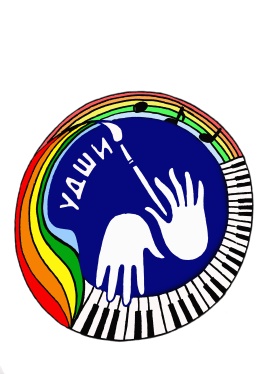 Муниципальное бюджетное учреждение дополнительного образования«Устьянская детская школа искусств»165210 Архангельская область, Устьянский район,п. Октябрьский, ул. Советская, 17,E-mail: yst.dshi@yandex.ru, тел./факс: (81855)5-11-61ИНФОРМАЦИЯ.Муниципальное бюджетное учреждение  дополнительного образования «Устьянская детская школа искусств»  приглашает на работу преподавателя по классу фортепиано, преподавателя теоретических дисциплин, преподавателя эстрадного пенияТребования:Образование - среднее специальное (или высшее) с педагогическим профилемВладение музыкальным инструментом (фортепиано)Возраст до 55 летУсловия:Работа в развивающемся пгт. Октябрьский, Устьянского района, Архангельской области (До Архангельска 6 часов на автомобиле, до Вологды 4 часа).Для иногородних предоставляется компенсация расходов аренды жилья и льготы на коммунальные расходы. Заработная  плата от 50 000  руб.  Педагогическая нагрузка гарантируется.Отпуск 72 дня.Компенсация проезда к месту отдыха и обратно один раз в два года.Выплата молодым специалистам.Контакты: E-mail: yst.dshi@yandex.ruСайт: удши.рфТел.: 8(81855)5-11-61 (по будням с 09.00 до 17.00.)